T3 Last-Dollar ScholarshipT3 last-dollar scholarships are administered by T3 partner colleges/universities, which means that if a student is eligible and has a tuition gap, students will be notified by the institution that they received this scholarship. Here is how students will be notified by each T3 partner college/university:To learn more about T3 last-dollar scholarships, please visit our website here: https://t3partnership.org/last-first-dollar-scholarships12345Where’s My Award?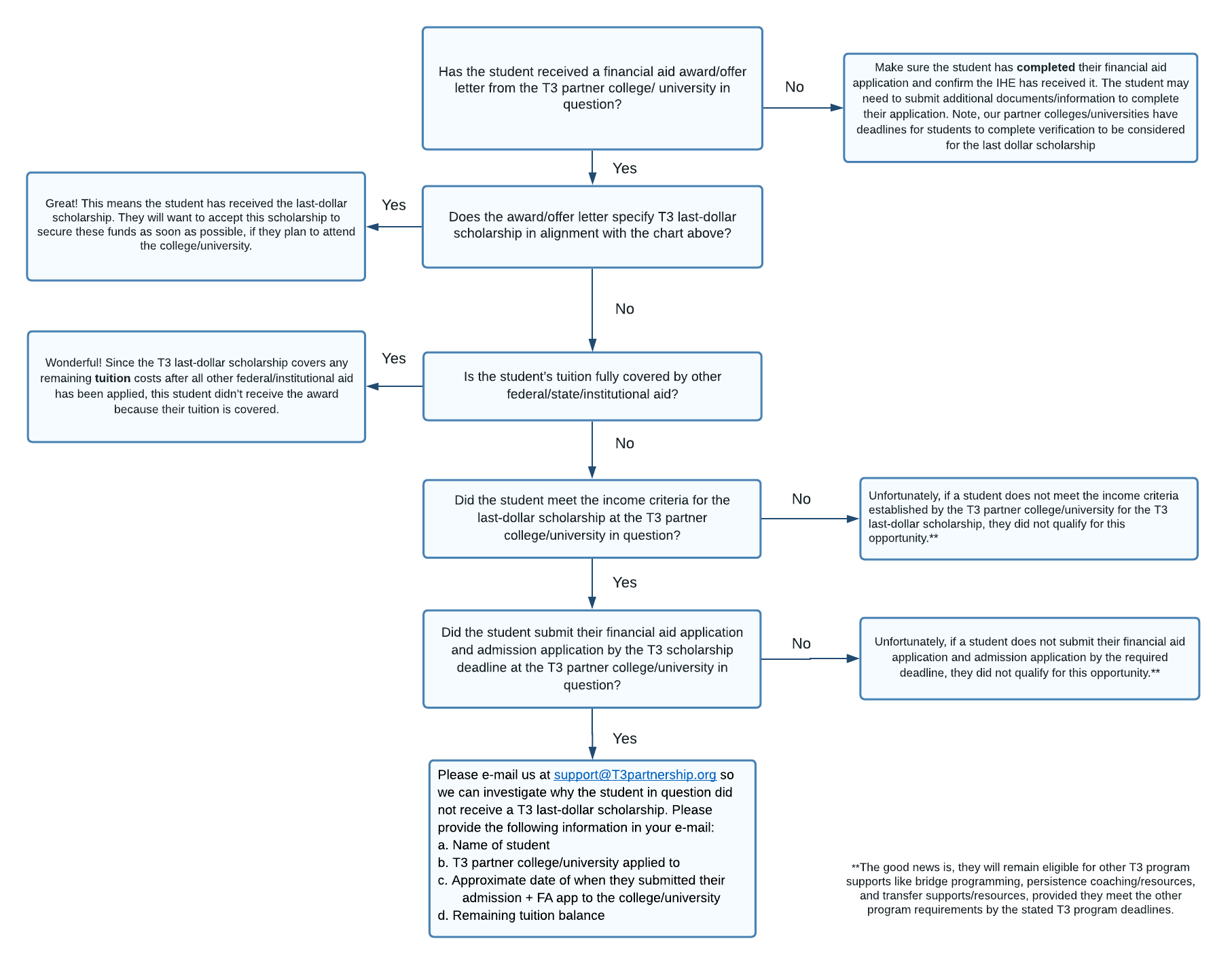 Tarrant County CollegeFinancial Aid Award/Offer: T3 ScholarshipTarleton State UniversityFinancial Aid Award/Offer: T3 Last DollarTexas Christian UniversityFinancial Aid Award/Offer: TCU T3 ScholarshipTexas Wesleyan UniversityFinancial Aid Award/Offer: T3 ScholarshipTexas Woman’s UniversityFinancial Aid Award/Offer: T3 Last Dollar Scholarship (with an award notice once identified)The University of Texas at ArlingtonIf eligible, you will receive a separate letter notifying you that the cost of tuition has been covered by the last dollar scholarship or other scholarships/ grants that have been awarded in your financial aid letter. There will not be a line item for Last Dollar on the financial aid offer. Letters will go out mid-April through May.  For more info, visit: https://www.uta.edu/admissions/apply/t3-partnership/faqsUniversity of North Texas (Dallas)Financial Aid Award/Offer: T3 Last Dollar ScholarshipUniversity of North Texas (Denton)If eligible, you will receive a separate letter notifying you that the cost of tuition has been covered by the last dollar scholarship or other scholarships/ grants that have been awarded in your financial aid letter. There will not be a line item for Last Dollar on the financial aid offer.